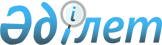 О внесении изменения в постановление акимата Сырдарьинского района от 19 февраля 2018 года № 61 "Об установлении квоты рабочих мест на 2018 год"
					
			С истёкшим сроком
			
			
		
					Постановление Сырдарьинского районного акимата Кызылординской области от 14 августа 2018 года № 252. Зарегистрировано Департаментом юстиции Кызылординской области 4 сентября 2018 года № 6421. Прекращено действие в связи с истечением срока
      В соответствии со статьей 27 Закона Республики Казахстан от 6 апреля 2016 года "О занятости населения" и соответствии с пунктом 2 статьи 50 Закона Республики Казахстан от 6 апреля 2016 года "О правовых актах" акимат Сырдарьинского района ПОСТАНОВЛЯЕТ:
      1. Внести в постановление акимата Сырдарьинского района от 19 февраля 2018 года № 61 "Об установлении квоты рабочих мест на 2018 год" (зарегистрировано в Реестре государственной регистрации нормативных правовых актов за №6190 и опубликовано 15 марта 2018 года в Эталонном контрольном банке нормативных правовых актов Республики Казахстан) следующее изменение:
      приложения 1, 2 и 3 к указанному постановлению изложить в новой редакции согласно приложениям 1, 2 и 3 к настоящему постановлению.
      2. Контроль за исполнением настоящего постановления возложить на курирующего заместителя акима Сырдарьинского района.
      3. Настоящее постановление вводится в действие со дня первого официального опубликования. Квота для трудоустройства лиц, состоящих на учете службы пробации на 2018 год Квота для трудоустройства лиц, освобожденных из мест лишения свободы на 2018 год Квота для трудоустройства граждан из числа молодежи, потерявших или оставшихся до наступления совершеннолетия без попечения родителей, являющихся выпускниками организаций образования на 2018 год
					© 2012. РГП на ПХВ «Институт законодательства и правовой информации Республики Казахстан» Министерства юстиции Республики Казахстан
				
      Исполняющий обязанности акима района 

Лекеров Б.
Приложение 1 к постановлению акимата Сырдарьинского района от "19" февраля 2018 года № 61 Приложение 1 к постановлению акимата Сырдарьинского района от "14" августа 2018 года № 252
№
Наименование организации
Списочная численность работников
Размер квоты (%) от списочной численности работников
Количество рабочих мест для лиц (человек)
1
Производственный участок по эксплуатации локальных систем водоснабжения Сырдарьинского района филиала "Объединенная дирекция строящихся предприятий "Арал" "Республиканского государственного предприятия на праве хозяйственного ведения "Казводхоз" Комитета по водным ресурсам Министерства сельского хозяйства Республики Казахстан 
172
1
2
2
Товарищество с ограниченной ответственностью "Шаган Жер"
138
1
1
3
Товарищество с ограниченной ответственностью "Магжан и К"
142
1
1
4
Товарищество с ограниченной ответственностью "АКЖАРМА и К"
85
1
1Приложение 2 к постановлению акимата Сырдарьинского района от "19" февраля 2018 года № 61 Приложение 2 к постановлению акимата Сырдарьинского района от "14" августа 2018 года № 252
№
Наименование организации
Списочная численность работников
Размер квоты (%) от списочной численности работников
Количество рабочих мест для лиц (человек)
1
Крестьянское хозяйство "Құндызды май"
67
1
1Приложение 3 к постановлению акимата Сырдарьинского района от "19" февраля 2018 года № 61 Приложение 3 к постановлению акимата Сырдарьинского района от "14" августа 2018 года № 252
№
Наименование организации
Списочная численность работников
Размер квоты (%) от списочной численности работников
Количество рабочих мест для лиц (человек)
1
Коммунальное государственное учреждение "Сырдарьинский районный отдел образования
40
1
1
2
Коммунальное государственное казенное предприятие "Сырдарьинский аграрно-технический колледж" управления образования Кызылординской области
76
1
1